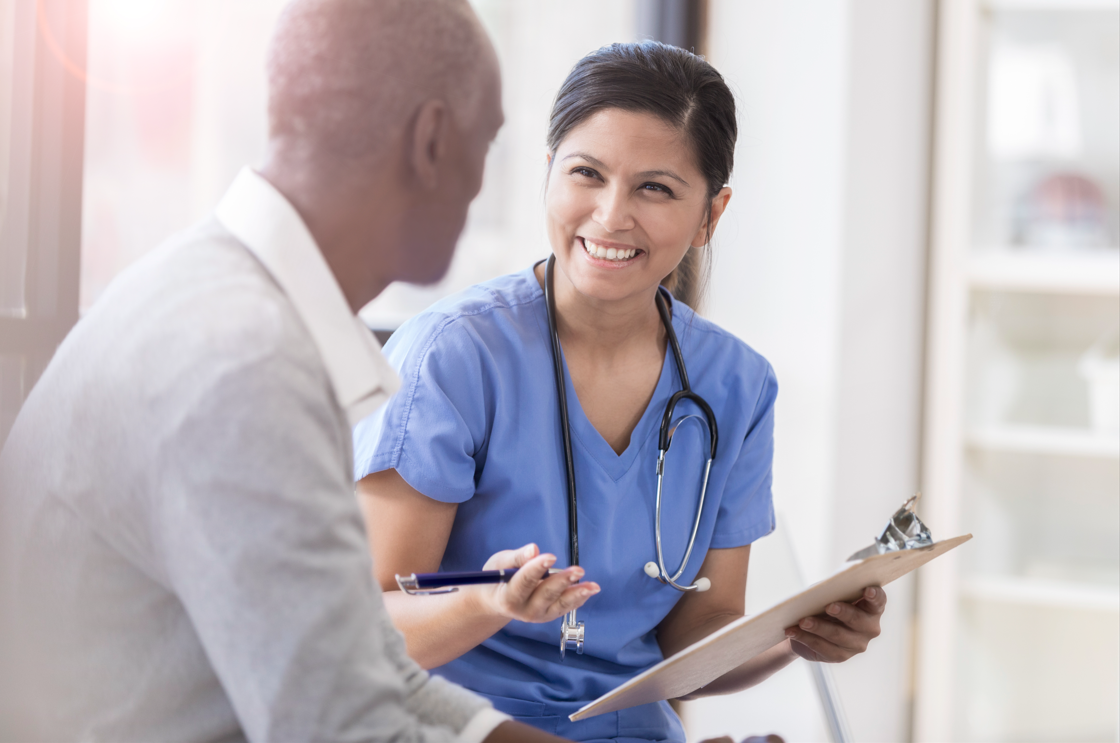  Program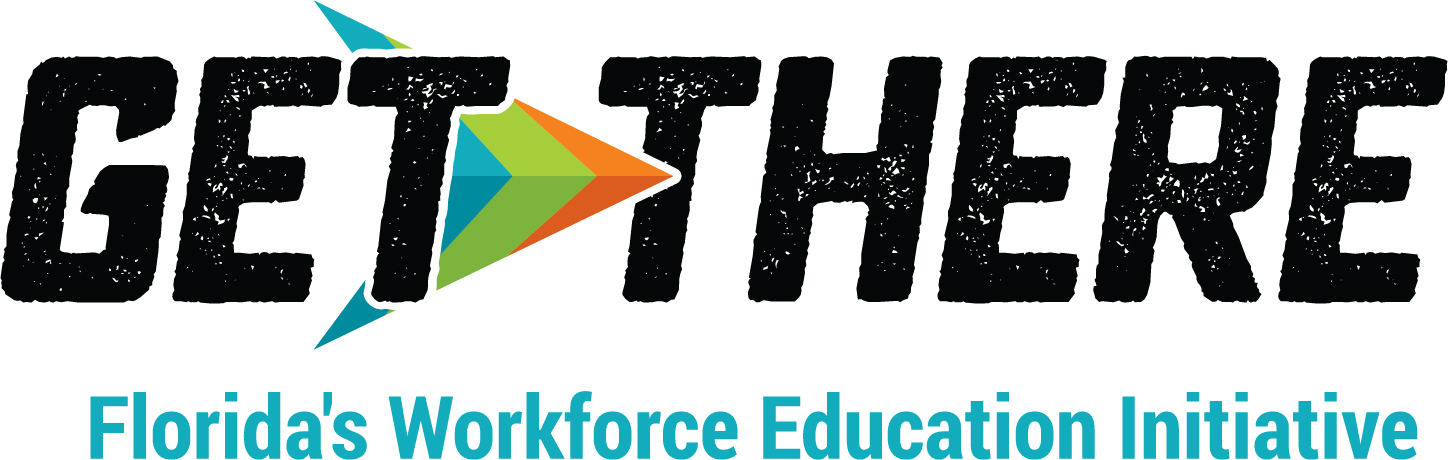 